_______/_______/_______________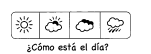 Nombre: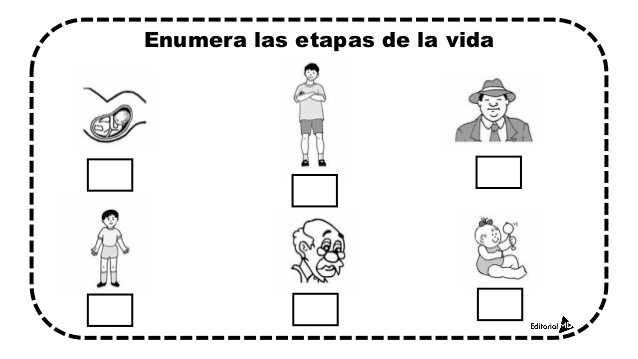 CON AYUDA DE TUS PADRES PON LOS NÚMEROS PARA ORDENAR LAS ETAPAS DE LA VIDA.